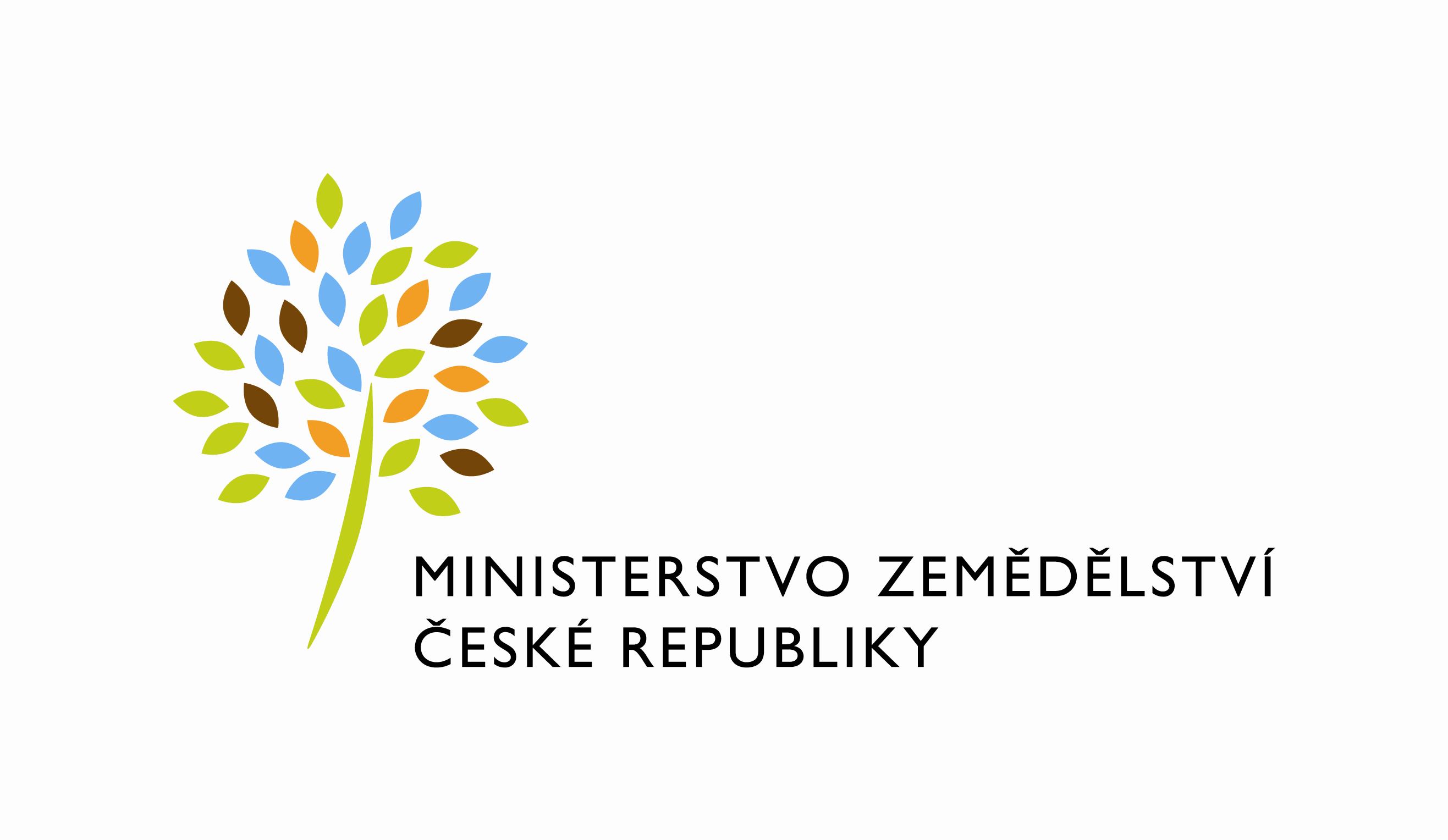 Ediční plán výsledků statistických zjišťování Ministerstva zemědělství v roce 2015* počet kalendářních dnů po sledovaném obdobíPozn.: Výsledky mohou být zveřejněny v dřívějších termínech, než je uvedenoČ.Název statistického zjišťováníTermín zveřejnění1.Roční výkaz o nákupu ovoce a zeleniny pro zpracování a o výrobě ovocných a zeleninových výrobků
30. 6. 20152.
Roční výkaz o výrobě průmyslových krmiv
30. 6. 20153.
Měsíční výkaz o nákupu, zásobách, prodeji a cenách drůbeže a drůbežích výrobků
30. den*4.Měsíční výkaz o nákupu mléka, o výrobě a užití vybraných mlékárenských výrobků
30. den*5.Roční výkaz o nákupu mléka, o výrobě a užití vybraných mlékárenských výrobků dle příslušného právního předpisu ES
30. 6. 20156.Čtvrtletní výkaz o zdrojích a užití obilovin a řepky v zemědělské prvovýrobě,  obchodních a zpracovatelských subjektech 27. 2., 29. 5. 28. 8., 27. 11. 2015
7.
Roční výkaz o hospodaření v lesích
29. 5. 20158.Roční výkaz o nákladech a výnosech v lesním hospodářství
29. 5. 20159.Roční výkaz o honitbách, stavu a lovu zvěře 
31. 7. 201510.Čtvrtletní výkaz o výrobě, příjmu a vydání surového lihu kvasnéhozveřejňováno nepravidelně11.Čtvrtletní výkaz o výrobě, příjmu a vydání rafinovaného lihu kvasnéhozveřejňováno nepravidelně12.Čtvrtletní výkaz o výrobě, příjmu a vydání ovocného destilátuzveřejňováno nepravidelně